 SUKELLEMO  PREMOCK  EXAM443/1AGRICULTUREPAPER 1JUNE 2022TIME  2 HOURS CANDIDATES  NAME---------------------------------------------------------------- INDEX  NUMBER---------INSTRUCTIONS  TO CANDIDATES write your name and index number  in the spaces provided.this paper consists of  three sections  A, B and Canswer all the questions in the spaces provided.  answer two questions  from section C. EXAMINERS USE ONLYSECTION A 30 MKS1. State four factors that one consider when selecting planting materials (2mks)---------------------------------------------------------------------------------------------------------------------------------------------------------------------------------------------------------------------------------------------------------------------------------------------------------------------------------------------------------------------------------------------------------------------------------------------------------------------------------------------------------------------------------------------------------------------------------------------------------2. Explain the term agro-forestry as used in crop production. (1/2) -----------------------------------------------------------------------------------------------------------------------------------------------------------------------------------------------------------------------------------------b) Name five sites for agro-forestry trees.(2 1/2mks)---------------------------------------------------------------------------------------------------------------------------------------------------------------------------------------------------------------------------------------------------------------------------------------------------------------------------------------------------------------------------------------------------------------------------------------------------------------------------------------------------------------------------------------------------------------------------------------------------------3. State two crop production practices carried after planting to achieve optimum plant population.(1mk) ---------------------------------------------------------------------------------------------------------------------------------------------------------------------------------------------------------------------------------------------------------------------------------------------------------------------------------------------------------------4. At what stage in the growth of beans should mechanical /weed control be avoided.(1mk) ---------------------------------------------------------------------------------------------------------------------5. Name one vegetative material used to propagate each of the following crops.(2mks)i. Irish potatoes---------------------------------------------------------------------------------------------------------------------ii. Pineapples---------------------------------------------------------------------------------------------------------------------iii. Bananas---------------------------------------------------------------------------------------------------------------------iv. Pyrethrum---------------------------------------------------------------------------------------------------------------------6. Explain two ways through which temperature leads to formation of soil. (1mk)------------------------------------------------------------------------------------------------------------------------------------------------------------------------------------------------------------------------------------------------------------------------------------------------------------------------------------------------------------------------------------------------------------------------------------------------------------------------------------7. List four financial books that should be kept on a farm.(2mks)---------------------------------------------------------------------------------------------------------------------------------------------------------------------------------------------------------------------------------------------------------------------------------------------------------------------------------------------------------------------------------------------------------------------------------------------------------------------------------8. Give two reasons for drying grain crops before storage. ( 1mk) ---------------------------------------------------------------------------------------------------------------------------------------------------------------------------------------------------------------------------------------------------------------------------------------------------------------------------------------------------------------------------------------------------------------------------------------------------------------------------------------------------------------------------------------------------------------------------------------------------------9. Give two sources where farmers get capital to start an enterprise. (1mk)--------------------------------------------------------------------------------------------------------------------------------------------------------------------------------------------------------------------------------------------------------------------------------------------------------------------------------------------------------------10. Explain how monocropping leads to a loss of soil fertility.(1mk) -----------------------------------------------------------------------------------------------------------------------------------------------------------------------------------------------------------------------------------------------------------------------------------------------------------------------------------------------------------------------------------------------------------------------------------------------------------------------------------11. What is oppourtunity cost?(1mk)------------------------------------------------------------------------------------------------------------------------------------------------------------------------------------------------------------------------------------------12. Outline two conditions that favours nomadic pastrolism in Kenya. (1 mark). ----------------------------------------------------------------------------------------------------------------------------------------------------------------------------------------------------------------------------------------------------------------------------------------------------------------------------------------------------------------------------------------------------------------------------------------------------------------------------------13. State four reasons why it is important to keep livestock health records. (2mks) . ----------------------------------------------------------------------------------------------------------------------------------------------------------------------------------------------------------------------------------------------------------------------------------------------------------------------------------------------------------------------------------------------------------------------------------------------------------------------------------14. Give four advantages of mixed pasture.  (2mks) . ----------------------------------------------------------------------------------------------------------------------------------------------------------------------------------------------------------------------------------------------------------------------------------------------------------------------------------------------------------------------------------------------------------------------------------------------------------------------------------.-----------------------------------------------------------------------------------------------------------------------------------------------------------------------------------------------------------------------------------------15. Give two ways by which losses are incurred in silage. (1mk)---------------------------------------------------------------------------------------------------------------------------------------------------------------------------------------------------------------------------------------------------------------------------------------------------------------------------------------------------------------------------------------------------------------------------------------------------------------------------------16. List two methods used to drain farm land. (1mk)----------------------------------------------------------------------------------------------------------------------------------------------------------------------------------------------------------------------------------------------------------------------------------------------------------------------------------------------------------------------------------------------------------------------------------------------------------------------------------17. Give two varieties of carrots (1mk) ----------------------------------------------------------------------------------------------------------------------------------------------------------------------------------------------------------------------------------------------------------------------------------------------------------------------------------------------------------------------------------------------------------------------------------------------------------------------------------18. State two roles of water in plants. (1 mark) ------------------------------------------------------------------------------------------------------------------------------------------------------------------------------------------------------------------------------------------------------------------------------------------------------------------------------------------------------------------------------------------------------------------------------------------------------------------------------------19. Why is drainage important in water logged land? (2mks)------------------------------------------------------------------------------------------------------------------------------------------------------------------------------------------------------------------------------------------------------------------------------------------------------------------------------------------------------------------------------------------------------------------------------------------------------------------------------------20. State two reasons why top soil layer of the soil profile should be maintained?( 2mks)------------------------------------------------------------------------------------------------------------------------------------------------------------------------------------------------------------------------------------------------------------------------------------------------------------------------------------------------------------------------------------------------------------------------------------------------------------------------------------21 Distinguish between extensive and intensive farming. (2marks)----------------------------------------------------------------------------------------------------------------------------------------------------------------------------------------------------------------------------------------------------------------------------------------------------------------------------------------------------------------------------------------------------------------------------------------------------------------------------------------------------------------------------------------------------------------------------------------------------------------------------------------------------------------------------------------------------------------------------- SECTION B ANSWER ALL THE QUESTIONS (20MKS)22. Sample weighing 200gm was heated in an oven at 1050C. The dry soil was weighed and the weightrecorded as 188 gm. The soil was then heated strongly after which was recorded as 180gms.i) Calculate the percentage content of water in the initial soil sample. (2 marks) -----------------------------------------------------------------------------------------------------------------------------------------------------------------------------------------------------------------------------------------------------------------------------------------------------------------------------------------------------------------------------------------------------------------------------------------------------------------------------------ii) Why was the soil not heated strongly initially? (1 mark) -----------------------------------------------------------------------------------------------------------------------------------------------------------------------------------------------------------------------------------------iii) Calculate the weight of humus in the sample. (1 mark) --------------------------------------------------------------------------------------------------------------------------------------------------------------------------------------------------------------------------------------------------------------------------------------------------------------------------------------------------------------iv) Find the percentage content of humus in the soil sample. (2marks)-----------------------------------------------------------------------------------------------------------------------------------------------------------------------------------------------------------------------------------------------------------------------------------------------------------------------------------------------------------------------------------------------------------------------------------------------------------------------------------23. The illustration below shows a four heap system of making compost manure. Study it and answer the questions that follow.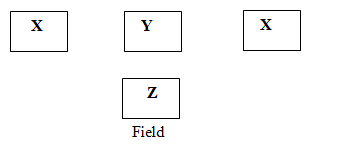 a) By use of arrows indicate on the diagram above how materials should be transferred from one heap to another till the material is applied in the field. (1 mark) (b)  State two indicators of a well decomposed manure. (2mks) ----------------------------------------------------------------------------------------------------------------------------------------------------------------------------------------------------------------------------------------------------------------------------------------------------------------------------------------------------------------------------------------------------------------------------------------------------------------------------------- (c) Give reasons fori. Adding ash.(2mks)------------------------------------------------------------------------------------------------------------------------------------------------------------------------------------------------------------------------------------------ii. Regular turning of the compost manure. (2mks)-----------------------------------------------------------------------------------------------------------------------------------------------------------------------------------------------------------------------------------------------------------------------------------------------------------------------------------------------------------------------------------------------------------------------------------------------------------------------------------24.Study the illustration below of a type of terrace.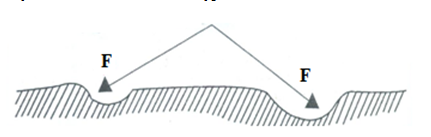  (i) Name the type of terrace. (1mk)---------------------------------------------------------------------------------------------------------------------(ii) Identity part labeled F.(1mk)------------------------------------------------------------------------------------------------------------------------------------------------------------------------------------------------------------------------------------------(iii) Ways in which terrace controls soil erosion. (2mks)------------------------------------------------------------------------------------------------------------------------------------------------------------------------------------------------------------------------------------------------------------------------------------------------------------------------------------------------------------------------------------------------------------------------------------------------------------------------------------(iv) Disadvantages of using  this type of terrace.(1mk) ------------------------------------------------------------------------------------------------------------------------------------------------------------------------------------------------------------------------------------------SECTION C SELECT ANY TWO QUESTIONS (40MKS)25a) what is solifluction? (1mk) --------------------------------------------------------------------------------------------------------------------------------------------------------------------------------------------------------------------------------------------------------------------------------------------------------------------------------------------------------------b)  Explain four factors affecting solifluction. (8mks) ------------------------------------------------------------------------------------------------------------------------------------------------------------------------------------------------------------------------------------------------------------------------------------------------------------------------------------------------------------------------------------------------------------------------------------------------------------------------------------------------------------------------------------------------------------------------------------------------------------------------------------------------------------------------------------------------------------------------------------------------------------------------------------------------------------------------------------------------------------------------------------------------------------------------------------------------------------------------------------------------------------------------------------------------------------------------------------------------------------------------------------------------------------------------------------------------------------------------------------------------------------------------------------------------------------------------------------------------------------------------------------------------------------------------------------------------------------------------------------------------------------------------------------------------------------------------------------------------------------------------------------------------------------------------------------------------------------------------------------------------------------------------------------------------------------------------------------------------------------------------------------------------------------------------------------------------------------------------------------------------------------------------------------------------------------------------------------------------------------------------------------------------------------------------------------------------------------------------------------------------------------------------------------------------------------------------------------------------------------------------------------------------------------------------------------------------------------------------------------------------------------------------------------------------------------------------------------------------------------------------------------------------------------------------------------------------------------------------------------------------------------------------------------------------------------------------------------------------------------------------------------------------------------------------c) Describe the process involved in water treatment using a chemical treatment system. (11marks) ---------------------------------------------------------------------------------------------------------------------------------------------------------------------------------------------------------------------------------------------------------------------------------------------------------------------------------------------------------------------------------------------------------------------------------------------------------------------------------------------------------------------------------------------------------------------------------------------------------------------------------------------------------------------------------------------------------------------------------------------------------------------------------------------------------------------------------------------------------------------------------------------------------------------------------------------------------------------------------------------------------------------------------------------------------------------------------------------------------------------------------------------------------------------------------------------------------------------------------------------------------------------------------------------------------------------------------------------------------------------------------------------------------------------------------------------------------------------------------------------------------------------------------------------------------------------------------------------------------------------------------------------------------------------------------------------------------------------------------------------------------------------------------------------------------------------------------------------------------------------------------------------------------------------------------------------------------------------------------------------------------------------------------------------------------------------------------------------------------------------------------------------------------------------------------------------------------------------------------------------------------------------------------------------------------------------------------------------------------------------------------------------------------------------------------------------------------------------------------------------------------------------------------------------------------26a) Describe the practices that a farmer should carry out to ensure uniform germination of seeds. (8 marks) ------------------------------------------------------------------------------------------------------------------------------------------------------------------------------------------------------------------------------------------------------------------------------------------------------------------------------------------------------------------------------------------------------------------------------------------------------------------------------------------------------------------------------------------------------------------------------------------------------------------------------------------------------------------------------------------------------------------------------------------------------------------------------------------------------------------------------------------------------------------------------------------------------------------------------------------------------------------------------------------------------------------------------------------------------------------------------------------------------------------------------------------------------------------------------------------------------------------------------------------------------------------------------------------------------------------------------------------------------------------------------------------------------------------------------------------------------------------------------------------------------------------------------------------------------------------------------------------------------------------------------------------------------------------------------------------------------------------------------------------------------------------------------------------------------------------------------------------------------------------------------------------------------------------------------------------------b)i) Differentiate between land subdivision and land fragmentation.(2mks) --------------------------------------------------------------------------------------------------------------------------------------------------------------------------------------------------------------------------------------------------------------------------------------------------------------------------------------------------------------ii) Explain ten effects of fragmentation and sub-division of land. (10 marks)------------------------------------------------------------------------------------------------------------------------------------------------------------------------------------------------------------------------------------------------------------------------------------------------------------------------------------------------------------------------------------------------------------------------------------------------------------------------------------------------------------------------------------------------------------------------------------------------------------------------------------------------------------------------------------------------------------------------------------------------------------------------------------------------------------------------------------------------------------------------------------------------------------------------------------------------------------------------------------------------------------------------------------------------------------------------------------------------------------------------------------------------------------------------------------------------------------------------------------------------------------------------------------------------------------------------------------------------------------------------------------------------------------------------------------------------------------------------------------------------------------------------------------------------------------------------------------------------------------------------------------------------------------------------------------------------------------------------------------------------------------------------------------------------------------------------------------------------------------------------------------------------------------------------------------------------27. a)state five objectives of the million scheme.(5mks) --------------------------------------------------------------------------------------------------------------------------------------------------------------------------------------------------------------------------------------------------------------------------------------------------------------------------------------------------------------------------------------------------------------------------------------------------------------------------------------------------------------------------------------------------------------------------------------------------------------------------------------------------------------------------------------------------------------------------------------------------------------------------------------------------------------------------------------------------   b)what information should be included in  field operation records.? (8mks) --------------------------------------------------------------------------------------------------------------------------------------------------------------------------------------------------------------------------------------------------------------------------------------------------------------------------------------------------------------------------------------------------------------------------------------------------------------------------------------------------------------------------------------------------------------------------------------------------------------------------------------------------------------------------------------------------------------------------------------------------------------------------------------------------------------------------------------------------------------------------------------------------------------------------------------------------------------------------------------------------------------------------------------------------------------------------------------------   c) Describe seven factors that should be considered when classifying crop pests.(7mks)--------------------------------------------------------------------------------------------------------------------------------------------------------------------------------------------------------------------------------------------------------------------------------------------------------------------------------------------------------------------------------------------------------------------------------------------------------------------------------------------------------------------------------------------------------------------------------------------------------------------------------------------------------------------------------------------------------------------------------------------------------------------------------------------------------------------------------------------------------------------------------------------------------------------------------------------------------------------------------------------------------------------------------------------------------------------------------------------------------------------------------------------------------------------------------------------------------------------------------------------------------------------------------------------------------------------------------------------------------------------------------------------------------------------------------------------------------------------------------------------------------------------------------------------------------------------------------------------------------------------------------------------------------------------------------------------------------------------------------------------------------------------------------------------------------------------------------------------------------------------------------------------------------------------------------------------------------------------------------------------------------------------------------------------------------------------SECTION MAXIMUM     SCORECANDIDATES SCOREA30B20C40TOTAL